文藻外語大學校外實習機構提供實習職缺需求表Internship Questionnaire(本表經公司蓋章後可視作實習契約之附件)請勾選貴機構可提供實習職缺 (Please tick the internship period your institution will offer) 實習工作說明 Job Summary：福利 Welfare：4.其他注意事項或說明 Remarks：機構名稱Name of Institution漢來國際飯店股份有限公司漢來國際飯店股份有限公司統一編號Unified Business  No.2382728423827284機構代表人  Representative機構代表人  Representative侯西泉 董事長侯西泉 董事長侯西泉 董事長侯西泉 董事長機構網址或部落格 Website or Blog(如有)機構網址或部落格 Website or Blog(如有)地址Address801-46高雄市前金區成功一路266號801-46高雄市前金區成功一路266號801-46高雄市前金區成功一路266號801-46高雄市前金區成功一路266號801-46高雄市前金區成功一路266號承辦人Contact Person楊馨琳 訓練專員楊馨琳 訓練專員公司認證章Company Seal公司認證章Company Seal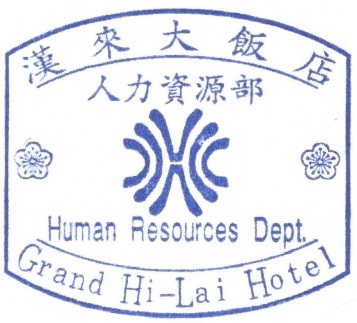 認證日期：108.09.25Date:電話 TEL(07)2135788#8905(07)2135788#8905公司認證章Company Seal公司認證章Company Seal認證日期：108.09.25Date:傳真FAX(07)2160354(07)2160354公司認證章Company Seal公司認證章Company Seal認證日期：108.09.25Date:手機 Cell Phone公司認證章Company Seal公司認證章Company Seal認證日期：108.09.25Date:E-maillindyhrdept@grand-hilai.com.twlindyhrdept@grand-hilai.com.tw公司認證章Company Seal公司認證章Company Seal認證日期：108.09.25Date:實習類別Type起迄日期 Period週數Weeks時數Hours甄選方式Selection Method■學期實習One semester2月1日~6月30日From____ to ____18720（含）以上■學生至公司面談 On-site Interview□由本校分發Nominated by Wenzao□其他Other:(please specify)108-2實習總類說明108-2實習總類說明108-2實習總類說明108-2實習總類說明108-2實習總類說明108-2實習總類說明學年度學期日期日期最低實習時數實習種類108下109年2月1日至109年6月30日2020/2/1-2020/6/30720小時學期實習部門Department 工作內容Job Description應具備之技能Skills Required工作時間Working Hours名額Vacancy/Major Preferred客務部顧客接待服務服務接待外語溝通能力具高度服務熱忱輪班不限系別/Not specified____7____ 位/No.房務部客房清潔整理作業房務工作技能(可在職養成)輪班不限系別/Not specified     10    位/No. 不限系別/Not specified_________位/No. 備註：本校共有12個學系(英文系、法文系、德文系、西文系、日文系、國際企業管理系、數位系、國際事務系、應用華語系、外語教學系、翻譯系、傳播藝術系)，貴單位若如需特定專長之實習學生，請於上欄載明系別及人數，以利媒合。Remarks:If you prefer interns from specific fields, please indicate major and vacancy respectively. The 12 undergraduate programs this university offers are English, French, German, Spanish, Japanese, International Business Administration, Digital Content Application and Management, International Affairs, Applied Chinese, Foreign Language Instruction, Translation & Interpreting and Communication Arts.備註：本校共有12個學系(英文系、法文系、德文系、西文系、日文系、國際企業管理系、數位系、國際事務系、應用華語系、外語教學系、翻譯系、傳播藝術系)，貴單位若如需特定專長之實習學生，請於上欄載明系別及人數，以利媒合。Remarks:If you prefer interns from specific fields, please indicate major and vacancy respectively. The 12 undergraduate programs this university offers are English, French, German, Spanish, Japanese, International Business Administration, Digital Content Application and Management, International Affairs, Applied Chinese, Foreign Language Instruction, Translation & Interpreting and Communication Arts.備註：本校共有12個學系(英文系、法文系、德文系、西文系、日文系、國際企業管理系、數位系、國際事務系、應用華語系、外語教學系、翻譯系、傳播藝術系)，貴單位若如需特定專長之實習學生，請於上欄載明系別及人數，以利媒合。Remarks:If you prefer interns from specific fields, please indicate major and vacancy respectively. The 12 undergraduate programs this university offers are English, French, German, Spanish, Japanese, International Business Administration, Digital Content Application and Management, International Affairs, Applied Chinese, Foreign Language Instruction, Translation & Interpreting and Communication Arts.備註：本校共有12個學系(英文系、法文系、德文系、西文系、日文系、國際企業管理系、數位系、國際事務系、應用華語系、外語教學系、翻譯系、傳播藝術系)，貴單位若如需特定專長之實習學生，請於上欄載明系別及人數，以利媒合。Remarks:If you prefer interns from specific fields, please indicate major and vacancy respectively. The 12 undergraduate programs this university offers are English, French, German, Spanish, Japanese, International Business Administration, Digital Content Application and Management, International Affairs, Applied Chinese, Foreign Language Instruction, Translation & Interpreting and Communication Arts.備註：本校共有12個學系(英文系、法文系、德文系、西文系、日文系、國際企業管理系、數位系、國際事務系、應用華語系、外語教學系、翻譯系、傳播藝術系)，貴單位若如需特定專長之實習學生，請於上欄載明系別及人數，以利媒合。Remarks:If you prefer interns from specific fields, please indicate major and vacancy respectively. The 12 undergraduate programs this university offers are English, French, German, Spanish, Japanese, International Business Administration, Digital Content Application and Management, International Affairs, Applied Chinese, Foreign Language Instruction, Translation & Interpreting and Communication Arts.請打 Please tick提供項目Items內容Details內容Details■提供 Yes□不提供No薪資Wage新台幣NT$ ：23,800元 新台幣NT$ ：23,800元 ■提供 Yes□不提供No薪資Wage發薪日期Pay day：次月5日計算方式paid by (NT$)：□時薪 hour _____元, or□日薪 day ____元, or■月薪 month____元, or□其他 Other：_____________匯款方式Payment Method：□現金直接撥付學生 by cash to intern directly■金融機構匯款予學生 by bank transfer to intern□金融機構匯款予本校代收代付 depositing into school account and pay to intern duly□提供 Yes■不提供No交通津貼Transportation Allowance新台幣 NT$ ：           元計算方式paid by ：□按日計算dayˍˍ元□按次計算times ˍˍ元□其他Other ˍˍˍˍˍˍˍˍ新台幣 NT$ ：           元計算方式paid by ：□按日計算dayˍˍ元□按次計算times ˍˍ元□其他Other ˍˍˍˍˍˍˍˍ□提供 Yes■不提供No宿舍Dormitory提供免費住宿Free boarding：□有寢具w/bedding;□寢具自備w/o bedding提供比照員工價格收費住宿：□有寢具 w/bedding;  □寢具自備w/o bedding, 每月ˍˍ元（□由薪資扣除）Charged based on employee’s rate per month at NT$____ (□deducted from the wage)提供免費住宿Free boarding：□有寢具w/bedding;□寢具自備w/o bedding提供比照員工價格收費住宿：□有寢具 w/bedding;  □寢具自備w/o bedding, 每月ˍˍ元（□由薪資扣除）Charged based on employee’s rate per month at NT$____ (□deducted from the wage)■提供 Yes□不提供No保險Insurance■願提供勞保，勞保級距說明：will provide Labor Insurance—Grades of Insured Wage NT$____________■願提供健保，健保級距說明：will provide Health Insurance—Grades of Insured Wage NT$____________■願提供60萬元意外保險並提供保險憑證影本: will provide Accident Insurance (a photocopy of insurance certificate is required) ■願提供勞保，勞保級距說明：will provide Labor Insurance—Grades of Insured Wage NT$____________■願提供健保，健保級距說明：will provide Health Insurance—Grades of Insured Wage NT$____________■願提供60萬元意外保險並提供保險憑證影本: will provide Accident Insurance (a photocopy of insurance certificate is required) (例如：需攜帶證件、報到時間、是否需提前報到做職前訓練等。)*請一定要註明當天報到的時間*Please give details of the followings, if any:報到時間On-board date/time職前訓練日期Pre-service training date/time報到時需攜帶並繳交的個人文件Personal documents required其他與本實習有關之補充事項All the necessary information to facilitate the internship